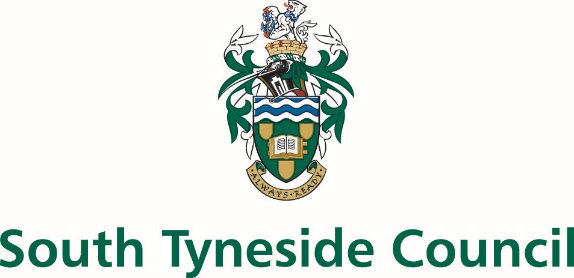 CHILDREN’S SERVICESPERSON SPECIFICATIONPOST TITLE:	Inclusion Support ManagerGRADE:		Band 6 ESSENTIALDESIRABLEMETHOD OF ASSESSMENTEducational AttainmentAdvanced Level qualification or equivalent qualification relevant to the postGrade C or above in English and MathematicsEvidence of further professional development First Aid qualification / certificateApplication formCertificatesWork ExperienceRecent experience of supporting children in a school environment for at least two yearsExperience of using pupil data to inform intervention strategiesExperience of supporting children with behavioural and pastoral issuesExperience of developing behaviour management systems and strategiesExperience of liaising with, and supporting, parents/carersExperience of managing an inclusion room / centreExperience of working in a pastoral team in a secondary school Application formInterviewReferencesSkillsKnowledge of relevant policies/codes of practice and awareness of relevant legislationAbility to form positive relationships with staff and pupils Ability to self-evaluate learning needs and actively seek learning opportunitiesAbility to work constructively as part of a teamApplication FormInterviewReferencesDispositionFlexible and adaptable to changing circumstancesCommitted to the principles of equality and diversityAbility to work under pressureA positive outlook and a sense of humourCommitted to securing the very best outcomes for children and young peopleInterviewReferencesCircumstancesEnhanced clearance from the Disclosure and Barring ServiceDBS check